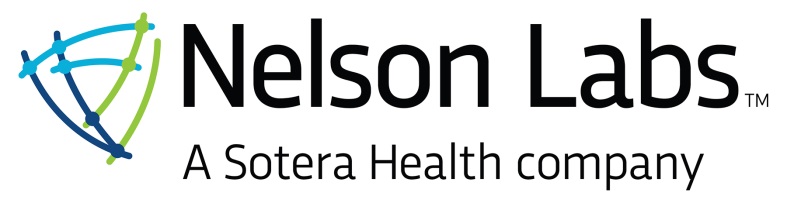 BREATHING SYSTEM CONDITIONING PARAMETERSINTENDED USE -   Adult 			  Pediatric CONDITIONING POSITION - See diagram below.  A				  B				  CINSPIRATORY LIMB HUMIDITY GENERATOR ( applies to position A only)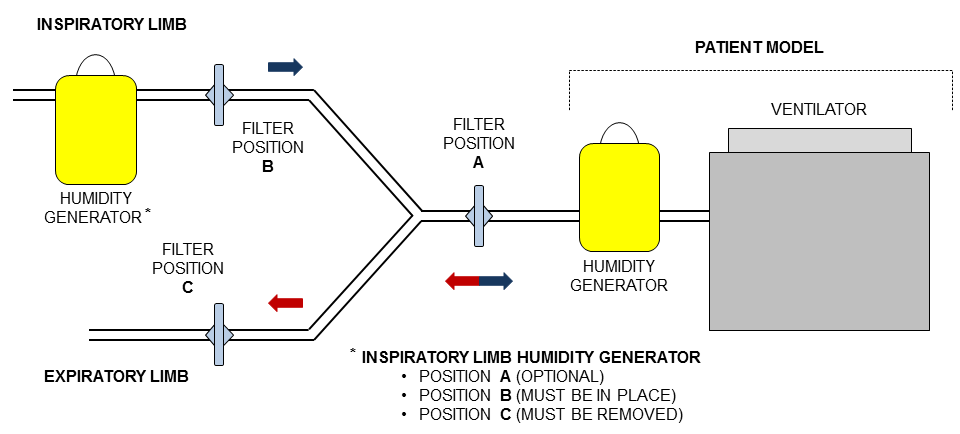 For Position A please mark:   Removed    In Place (Not Removed)Note: for Position B “must be in place” and for Position C “must be removed” will be performed. TEST SIDE (Side that will face the patient model during conditioning and be impacted by NaCl during NaCl testing)-  SMALLER PORT		  LARGER PORT  	             OTHER:                                                      .NUMBER TO BE TESTED - Confidential and Proprietary Information. Do not duplicate or copy.SPONSOR:CONTACT:SAMPLE ID:Conditioned:Not Conditioned:Total:SIGNATURE:DATE: